
ПУБЛИЧНОЕ АКЦИОНЕРНОЕ ОБЩЕСТВО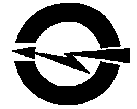 «ВОЛГОГРАДОБЛЭЛЕКТРО»(ПАО ВОЭ) 400075, город Волгоград,  улица Шопена, дом № 13, телефон: 48-14-21, факс: 48-14-22, электронная почта: voe@voel.ru   р/с 40702810601000001087 Южный ф-л ОАО «Промсвязьбанк», к/с 30101810100000000715 БИК 041806715, ИНН 3443029580/344301001, ОГРН 1023402971272Извещение о закупке у единственного источникаСпособ закупкиЗакупка у единственного источникаНаименование, место нахождения, почтовый адрес, адрес электронной почты, номер контактного телефона заказчикаПАО «Волгоградоблэлектро», 400075, Волгоград, ул. Шопена, 13, voe223fz@voel.ru (8442) 56-20-78Предмет договора и объём оказываемых услугПо настоящему Договору Исполнитель обязуется по заданию Заказчика оказать услуги по исполнению функций Технического Заказчика в ходе проектирования, прохождения государственной экспертизы проектной документации и получения разрешения на строительство объекта: «Ситуационно – аналитический центр по проспекту им. В.И.Ленина, 63г в г.Волгограде» (далее по тексту – «Объект») в сроки и в объеме, предусмотренные настоящим Договором и техническим заданием (Приложение №1 к настоящему Договору, далее по тексту – «Техническое задание») (именуемые в дальнейшем - «Услуги»), а Заказчик обязуется принять и оплатить эти Услуги.Место оказания услугВолгоградская областьСведения о начальной (максимальной) цене договора (цене лота)Стоимость Услуг, оказываемых Исполнителем в соответствии с настоящим Договором, составляет 4 000 000,00 (четыре миллиона) рублей, в том числе НДС 18% -  610169,49 рублейСрок, место и порядок предоставления документации о закупке, размер, порядок и сроки внесения платы, взимаемой заказчиком за предоставление документации, если такая плата установлена заказчиком, за исключением случаев предоставления документации в форме электронного документаДокументация о закупке не предоставляетсяМесто и дата рассмотрения предложений участников закупки и подведения итогов закупкиПредложения участников закупки не рассматриваются, итоги закупки не подводятся